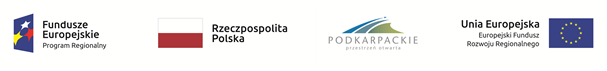 Projekt „Rozwój transportu niskoemisyjnego na obszarze Miejskiego Obszaru Funkcjonalnego Krosno” współfinansowany z Europejskiego Funduszu Rozwoju Regionalnego w ramach Regionalnego Programu Operacyjnego Województwa Podkarpackiego na lata 2014-2020ZP.271.20.2019						      Krosno, dnia 19.03.2019r.Ogłoszenieo wyborze najkorzystniejszej oferty w postępowaniu o udzielenie zamówienia publicznego (art. 92 ust. 2 ustawy Prawo zamówień publicznych) GMINA MIASTO KROSNO, ul. Lwowska 28a, 38-400 Krosno, zwana dalej Zamawiającym, w dniu 19.03.2019r. rozstrzygnęła postępowanie prowadzone w trybie przetargu nieograniczonego pn.: Budowa i przebudowa infrastruktury drogowej służącej publicznemu transportowi zbiorowemu w ramach projektu pn. „Rozwój transportu niskoemisyjnego na obszarze Miejskiego Obszaru Funkcjonalnego Krosno” – cz. I.Część I (Gmina Chorkówka):Na wykonanie części I przedmiotowego zamówienia wpłynęły 2 oferty złożone przez następujących wykonawców:Firma Handlowo-Usługowa „ZALAS” Mirosław Wrona, Leśniówka 70, 38-458 Chorkówka,Zakład Produkcyjno-Usługowo-Handlowy „BOGBUD” Bogdan Wronkowicz, ul. Zielona 10, 38-480 Rymanów,Ceny i długość okresu gwarancji jakości i rękojmi za wady:Wykonawca nr 1:Część I (Gmina Chorkówka):cena: 330 055,91 zł,długość okresu gwarancji jakości i rękojmi za wady: 5 lat,Wykonawca nr 2:Część I (Gmina Chorkówka):cena: 295 941,42 zł,długość okresu gwarancji jakości i rękojmi za wady: 5 lat,Po dokonaniu oceny ofert pod kątem przesłanek ich odrzucenia (na podstawie art. 89 ust. 1 ustawy Prawo zamówień publicznych) ustalono, że obie oferty są zgodne z treścią SIWZ.Zamawiający ustalił następujące kryteria oceny ofert: cena – 60 %,długość okresu gwarancji i rękojmi – 40 %.Po przeliczeniu punktów przyznanych wykonawcom w obu kryteriach oceny ofert ustalono, co następuje:Wykonawca nr 1: Część I: 1) 53,80 pkt, 2) 40,00 pkt; Łącznie: 93,80 pktWykonawca nr 2: Część I: 1) 60,00 pkt, 2) 40,00 pkt; Łącznie: 100,00 pktNastępnie przeprowadzono ocenę podmiotową wykonawcy, którego oferta została oceniona jako korzystniejsza (po złożeniu przez niego dokumentów na wezwanie z art. 26 ust. 2 ustawy Prawo zamówień publicznych) i ustalono, że spełnia on warunki udziału w postępowaniu i nie podlega wykluczeniu.Biorąc powyższe pod uwagę, Zamawiający podjął decyzję o powierzeniu realizacji części I przedmiotowego zamówienia wykonawcy nr 2, który uzyskał maksymalną liczbę punktów.